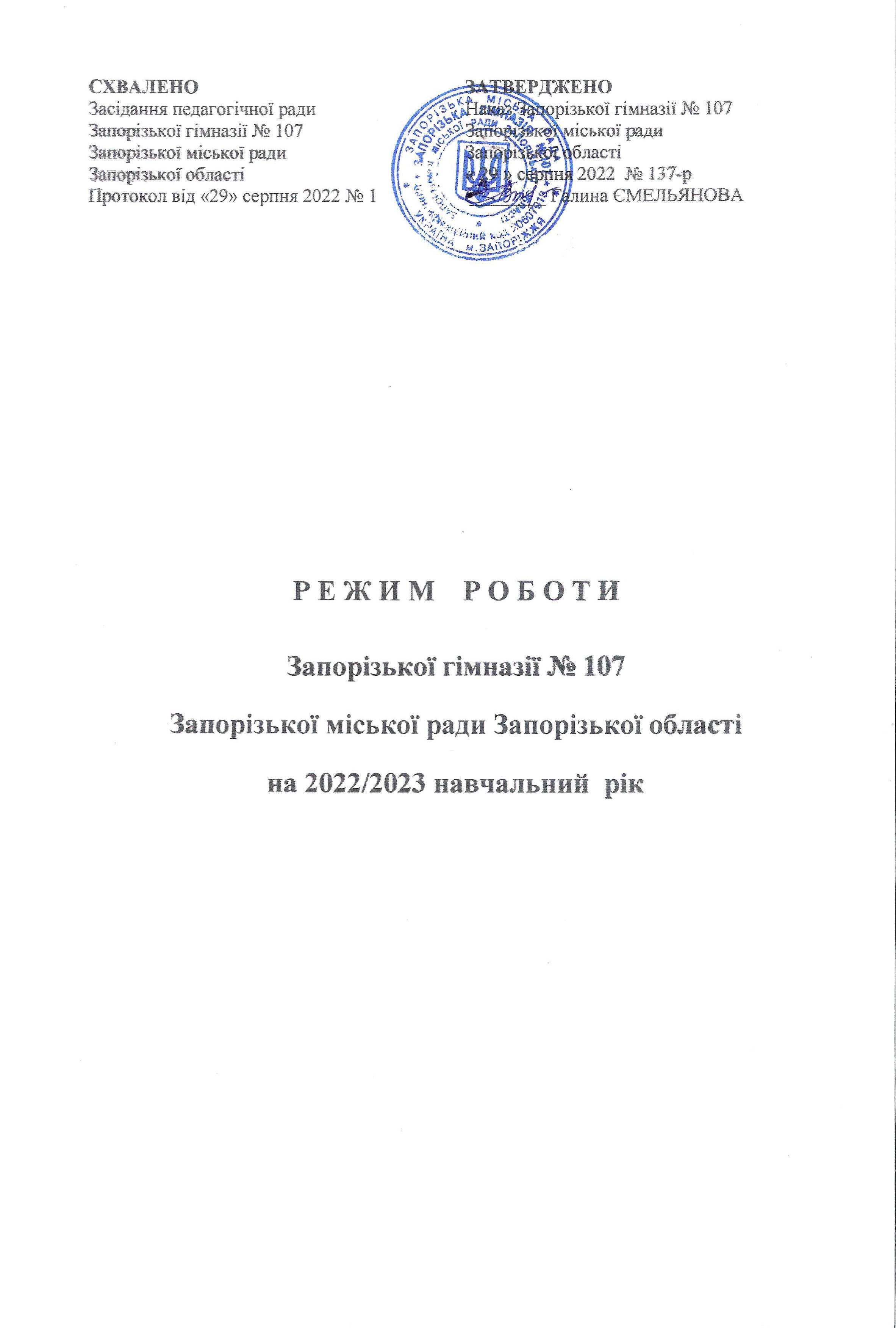 Часовий режим та змінність роботи гімназіїНавчальний рік розпочинається у День знань – 1 вересня і закінчується не пізніше 30 червня 2023 р.Освітній процес у 2022/2023 навчальному році організовується за семестровою системою:І семестр – з 1 вересня  до 30 грудня 2022 року:	 І триместр -  01.09.2022 –  07.10.2022                                                                                                                                                                                                                                                                                   ІІ триместр – 17.10.2022 –  18.11.2022            ІІІ триместр - 28.11.2022 –  30.12.2022  ІІ семестр – з 09 січня до 31травня 2023 року:             I триместр - 09.01.2023 – 17.02.2023             ІІ триместр - 27.02.2023 – 07.04.2023           ІІІ триместр - 17.04.2023 – 31.05.2023 Впродовж навчального року для здобувачів освіти проводяться канікули: орієнтовно,                        з 10.10.2022 до 16.10.2022          з 21.11.2022 до 27.11.2022          з 02.01.2023 до 08.01.2023          з 20.02.2023 до 26.02.2023          з 10.04.2023 до 15.04.2023 Гімназія працює щоденно, крім суботи та неділі з 07:45 до 17:00 год.Режим роботи гімназії п’ятиденний. Заняття розпочинаються о 08.00.  Учні  1-х класів з 08:00 до 12:35        3 – 4-х класів з 08:00 до 13:35        5 – 11-х класів з 08:00 до 15:30   Індивідуальні заняття, факультативи, курси за вибором, гуртки з 15:40 (згідно з графіком, затвердженим директором гімназії).Графіки роботи медпункту та бібліотеки затверджуються директором гімназії до 01.09.2022 р.Батьківські збори проводяться за попереднім узгодженням з адміністрацією гімназії.Гімназія зачиняється о 19.00 особисто черговим сторожем. Забороняється перебування в приміщеннях гімназії людей після вказаного часу та без дозволу адміністрації гімназії. У вихідні дні гімназія не працює, допуску в приміщення закладу немає, за винятком проведення невідкладних робіт та заходів  тільки за наказом по закладу освіти.У гімназії здійснюється постійний зв’язок з черговим за тел. 764-86-41Тривалість уроків та розклад дзвінківТривалість уроків становить:У 1-х класах – 35 хвилинУ 3-4 класах – 40 хвилинУ 5-11 класах – 45 хвилинУроки спарені з 5-го по 11-ті класи з усіх предметів.Розклад дзвінків:1-й  клас3 – 4-ті  класи5 – 11-ті  класиГрафік провітрювання та  вологого прибирання в навчальних кабінетах 1 урок – 08.00 – 08.45 – провітрювання2 урок – 08.55 – 09.40 – провітрювання3 урок – 10.00 – 10.45 – провітрювання4 урок – 10.55 – 11.40 – провітрювання 5 урок – 12.00 – 12.45 – провітрювання, вологе прибирання6 урок – 12.55  –  13.40  –  провітрювання, вологе прибирання7 урок – 13.50  –  14.35  –  провітрювання8 урок – 14.45  – 15.30   –  провітрювання, вологе прибирання9 урок – 15.40  –  16.25 – провітрювання10 урок – 16.35 – 17.20 – провітрюванняГРАФІК  ЧЕРГУВАННЯ  АДМІНІСТРАЦІЇ№ урокуПочаток урокуЗакінчення урокуТривалість перерв, хв108.0008.3520208.5509.3030310.0010.3520410.5511.3030512.0012.3520612.5513.30№ урокуПочаток урокуЗакінчення урокуТривалість перерв, хв108.0008.4015208.5509.3525310.0010.4015410.5511.3525512.0012.4015612.5513.35№ пари№ урокуПочаток урокуЗакінчення урокуТривалість перерв, хвІ108.0008.4510І208.5509.4020ІІ110.0010.4510ІІ210.5511.4020ІІІ112.0012.4510ІІІ212.5513.4010ІV113.5014.3510ІV214.4515.3010V115.4016.2510V216.3517.20День тижняПосадаЧерговий адміністраторПонеділокЗаступникдиректораПодгорна  Олена  ВолодимирівнаВівторокДиректорЄмельянова  Галина  ВікторівнаСередаЗаступникдиректораСухопар  Олена  СергіївнаЧетверЗаступникдиректораЧерьомухіна  Альона  ОлександрівнаП’ятницяЗаступникдиректораБабак  Олена  Павлівна